I.E.    MANUEL J. BETANCUR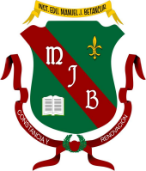 Formamos para la vida, la ciencia y la culturaGUÍA 2 INGLÉS CLEI 3B LIKES AND DISLIKES En inglés es muy común usar verbos como LOVE, LIKE, ENJOY, DISLIKE, HATE para expresar que tanto nos gusta o no nos gusta hacer algo. En muchas ocasiones estos verbos van acompañados de otro verbo si queremos hablar sobre alguna acción, para esto existen dos reglas generales para usar dos verbos continuos. Primera regla: Cuando se usan dos verbos sucesivamente se pueden separar con la palabra TO. Ejemplo: I need to buy a new cell phone this year. (Yo necesito comprar un nuevo celular este año)Segunda regla: También se puede usar el segundo verbo en GERUNDIO (-ING) cuando tenemos dos verbos continuos. Ejemplo: I like drawing animals in my free time. (A mí me gusta dibujar animales en mi tiempo libre). ¿QUE ES EL GERUNDIO?El gerundio es una conjugación del verbo que se usa en los tiempos progresivos y se caracteriza porque los verbos siempre terminan en –ING. Ejemplos: Talk (hablar)		talking (hablando)Play (jugar)		playing (jugando)Sin embargo debemos recordar que en inglés no todo se traduce literal y como se mencionó anteriormente también se usa el GERUNDIO para separar dos verbos continuos. En este caso aunque el verbo esté conjugado en gerundio (-ING) no tendrá la terminación (-ando, -endo) en su traducción. Algunas reglas para formar el gerundio son: Si la forma básica de un verbo de una sola sílaba termina en la combinación de una sola vocal seguida por una consonante, dobla la consonante final antes de añadir –ing. Ejemplos: run (abrazar) – running, hug (abrazar) – hugging Si la forma básica de un verbo termina en una consonante más –e, suprime la -e y añadimos –ing. Ejemplos: dance (bailar) – dancing  Si la forma básica de un verbo termina en -ie, cambia la –ie por “y” y añadimos –ing al final del verbo. Ejemplos:  Tie (amarrar) – tying  LOVE: 	amarLIKE: 		gustarENJOY: 	disfrutarDISLIKE: 	disgustarHATE: 	odiar, detestar Ejemplos para hacer el taller: I love to sleep all the morning on Saturdays. (Yo amo dormir toda la mañana los sábados) I hate cleaning the dishes every day. (Yo odio limpiar los platos todos los días) I.E.    MANUEL J. BETANCURFormamos para la vida, la ciencia y la culturaLIKES AND DISLIKESName: ___________________________________________________ Group: ________SECTION I. Escribe cuatro oraciones en primera persona (usando I (yo)) describiendo lo que ames hacer usando el verbo LOVE. (Cada oración debe tener complemento) ________________________________________________________________________________________________________________________________________________________________________________________________________________________________________________________________________________________________SECTION II. Escribe cuatro oraciones en primera persona (usando I (yo)) describiendo lo que te gusta hacer usando el verbo LIKE. (Cada oración debe tener complemento)________________________________________________________________________________________________________________________________________________________________________________________________________________________________________________________________________________________________SECTION III. Escribe cuatro oraciones en primera persona (usando I (yo)) describiendo lo que disfrutas hacer usando el verbo ENJOY. (Cada oración debe tener complemento)________________________________________________________________________________________________________________________________________________________________________________________________________________________________________________________________________________________________SECTION IV. Escribe cuatro oraciones en primera persona (usando I (yo)) describiendo lo que te disgusta hacer usando el verbo DISLIKE. (Cada oración debe tener complemento)________________________________________________________________________________________________________________________________________________________________________________________________________________________________________________________________________________________________SECTION V. Escribe cuatro oraciones en primera persona (usando I (yo)) describiendo lo que odias hacer usando el verbo HATE. (Cada oración debe tener complemento)________________________________________________________________________________________________________________________________________________________________________________________________________________________________________________________________________________________________